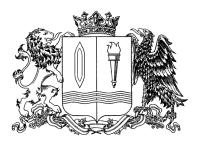 Ивановская областьФурмановский муниципальный районСОВЕТ ФУРМАНОВСКОГО ГОРОДСКОГО ПОСЕЛЕНИЯТретьего созываРЕШЕНИЕот 24 июня 2020 года                                                                                                             № 27  О НАЗНАЧЕНИИ ВЫБОРОВ ДЕПУТАТОВСовета Фурмановского городского поселенияФурмановского муниципального районаНа основании статьи 10 Федерального закона от 12.06.2002 № 67-ФЗ «Об основных гарантиях избирательных прав и права на участие в референдуме граждан Российской Федерации», части 2 статьи 23 Федерального закона от 06.10.2003 № 131-ФЗ «Об общих принципах организации местного самоуправления в Российской Федерации», статьи 7 Закона Ивановской области от 26.11.2009 № 130-ОЗ «О муниципальных выборах», руководствуясь пунктом 2 статьи 14 Устава Фурмановского городского поселения, Совет Фурмановского городского поселения решил:1. Назначить выборы депутатов Совета Фурмановского городского поселения четвертого созыва на 13 сентября 2020 года.2. Опубликовать настоящее решение в средствах массовой информации.Заместитель председателя СоветаФурмановского городского поселения                                                        О.А. Антошкина